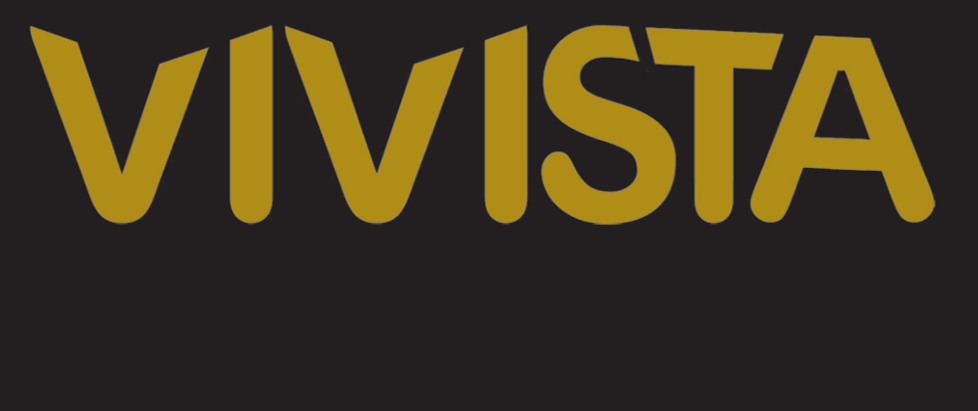 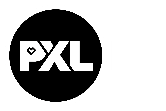 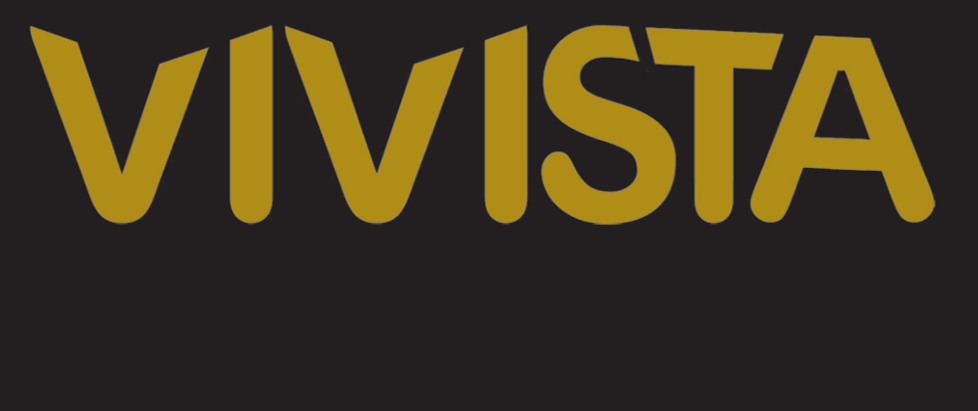 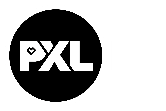 Scenario preparation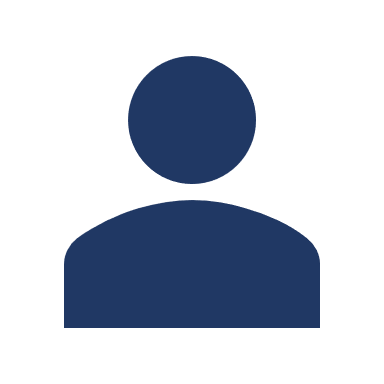 Name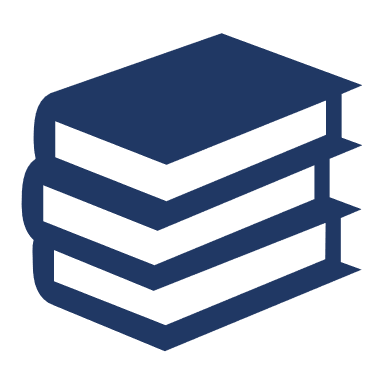 Course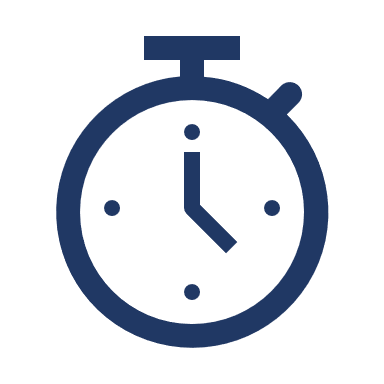 Duration
Goal(s)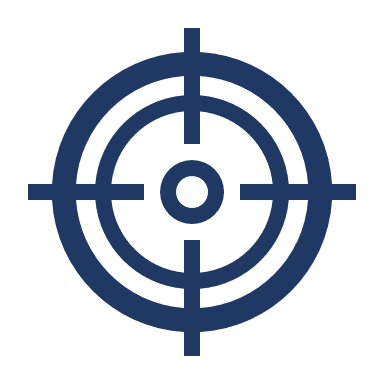 
Typology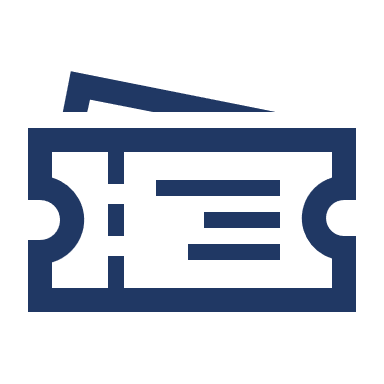 Environment/ Situation/ DemonstrationEnvironment/ Situation/ DemonstrationEnvironment/ Situation/ DemonstrationEnvironment/ Situation/ DemonstrationEnvironment/ Situation/ Demonstration
Target group 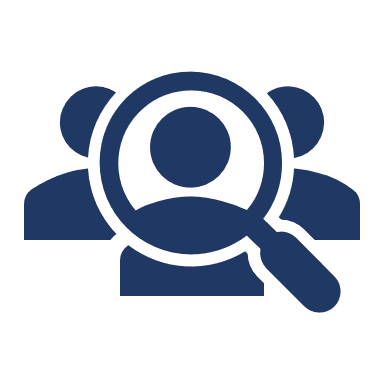 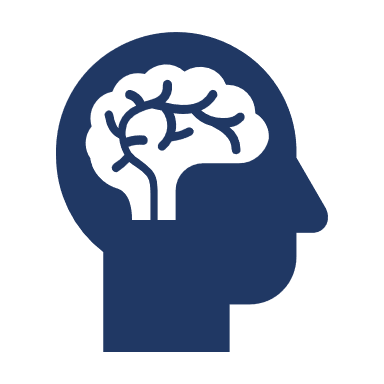 Foreknowledge 
Preparation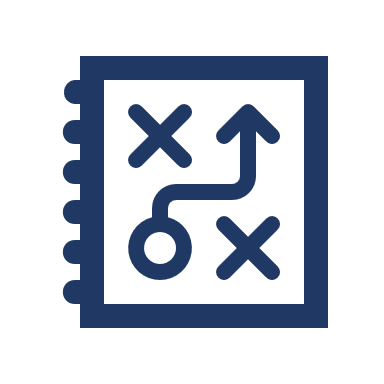  
Pedagogical points of attention 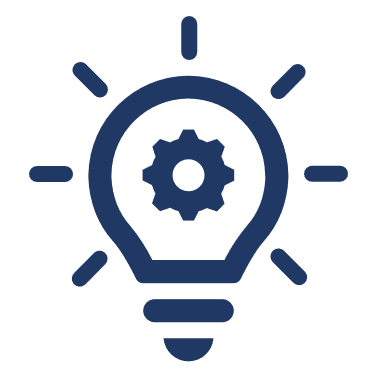 
Technical points of attention 
Implementation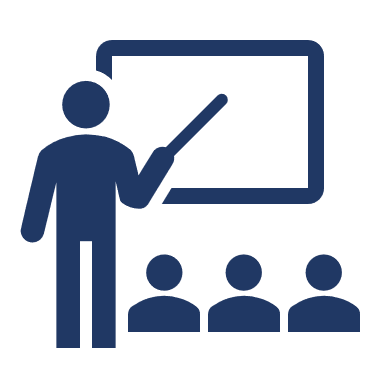 Guiding questions:General:Where is the 360°-camera located?How long should the recording take? Do different scenes need to be filmed? Is the focus on the full 360°-environment, or only on a certain perspective?Division: Should there be an introduction, core and processing and ending?Who is involved in the recording? What is happening? Does additional material need to be recorded? Think of the possible interaction points and structuring: General: Introduction: Core: Processing: Ending: 